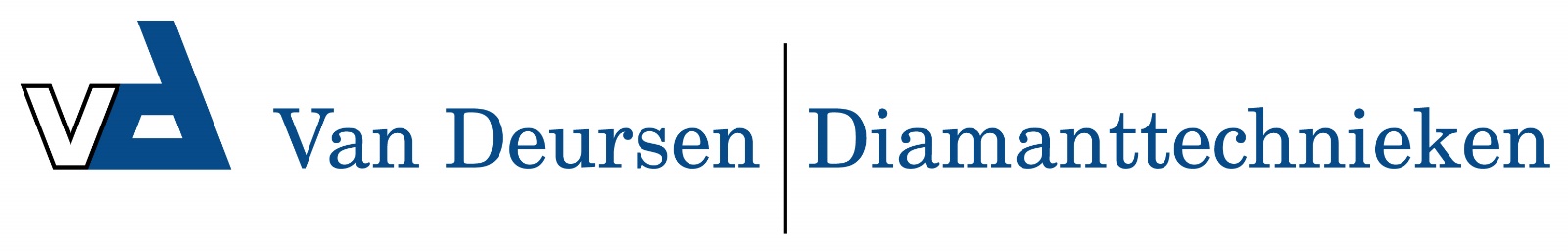 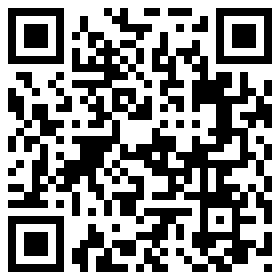 FT24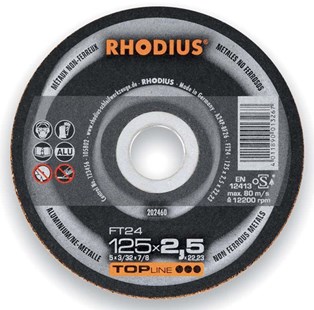 Toepassing: NF-metalenFT24  A24P-BF26 FT24  A24P-BF26 FT24  A24P-BF26 125 x 2,0 x 22,2325202460180 x 2,5 x 22,2325201048230 x 2,5 x 22,2325201055FTK24  A24P-BF34 FTK24  A24P-BF34 FTK24  A24P-BF34 115 x 2,0 x 22,2325201064125 x 2,0 x 22,2325201070230 x 2,5 x 22,2325201079